   State of California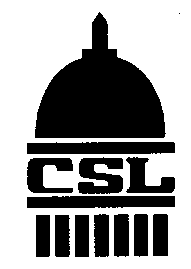    California Senior Legislature   1020 N Street, Room 513, Sacramento, CA 95814   Phone (916) 552-8056    Fax (916) 552-8013www.4csl.org JOINT RULES COMMITTEE TELECONFERENCE MEETING MINUTESSeptember 16, 201510:00AM-3:30PMChair:  Senior Assembly Member Lauren RolfeVice Chair:  Senior Senator Michael LePeilbetVice Chair:  Senior Assembly Member Ellie BlochCall To OrderThe Joint Rules Committee Meeting was called to order by Chair, SA Rolfe at 10:25 a.m.Invocation by SA BlochPledge of Allegiance was led by SS LePeilbetRoll Call	Present:	Senior Senators:  Allan Bortel, Michael LePielbet, Alice Loh	Senior Assembly Members:   Charles Molnar, Eleanor 	Bloch, Shirley Krohn, Lauren Rolfe, Anne Warren	Staff:  Janice Bailey, Staff Services ManagerExcused Absences:	Allan Hurst, Sonja Martin, Jack 	Alderson, Bernie Weintraub
	A quorum was established.IntroductionsRobert Howk, Deiter Kammerer, Don MacAllister, Barbara Barker, John PointerPublic Comments		A.  John Pointer commented on the importance of reaching the tax 				preparers and will pass information along regarding the Federal AARP 			Program.		B.  Allan Hurst suggested attending the tax preparer convention and 			seeking individual tax preparer outreach.		C.  Don MacAllister expressed disappointment in the lack of members 			participating in Friends of CSL.  He suggested the JRC should be very 			careful about spending up to $100K.		D.  Barbara Barker urged the body to consider other alternatives that 			would avoid endangering the staff position.		E.  Robert Howk commented that we would rather keep staff.  He 				suggested going to the tax preparers and marketing CSL.  Craig School of 		Business intern may be able to help get the word out.   He further 				suggested that each member make 1 appearance a month at speaking 			engagements to help avoid spending.Discussion/Action ItemsApprove Agenda of September 16, 2015	SA Bloch moved to approve the agenda.  SA Krohn seconded the motion.  Agenda approved as presented.	Record of Vote:Approve Minutes of August 6, 2015 JRC Meeting	SA Bloch moved to approve the minutes as presented.  SA Krohn 	seconded the motion.  Minutes approved as presented.	Record of Vote:CorrespondenceNone.      IX.	     Sub-Committee Reports		A.	Budget and Finance			1.  SSM Bailey reported no updated State budget information available 	since last meeting due to transition to FISCAL.			2.  Balance of CFoA is $5,066.57 as of June 30, 2015.			3.  SS MacAllister reported that Friends of CSL has raised just under 	$5,000.		B.	Fund Development			1.  SS Bortel reminded everyone to solicit ads for the program book.  				SA Bloch volunteered to follow-up with past advertisers.			a.  SA Kammerer will provide photos of session for book.			b.  SA Krohn will help with word documents.			c.  SS MacAllister will provide write up on FoCSL.			d.  SS LePeilbet provide insert for CSL/Veterans.			e.  SA Krohn will provide detail on University Students/SR Rally 				Day/Faces and 35th Anniversary Celebrations.		C.	Public Relations			1.  SA Krohn reviewed the findings of the Adhoc Marketing Campaign 			and resented their recommendation of hiring Imprenta based on their 				RFO#1 at a cost not to exceed $40,785.00.			SS Bortel moved to hire Imprenta for $40,785 for a marketing 				campaign as outlined in Request for Offer #1 (RFO).  SA Warren 				seconded the motion.  Motion Carried.			Record of Vote:			2.  SA Bloch moved to solicit an additional RFO for paid advertising.  				SA Krohn seconded the motion.  Motion carried.			Record of Vote:			3.  SA Molnar moved to spend up to an additional $15,000 in collateral 			printing to support the marketing campaign.  SS Bortel seconded the 				motion.  Motion carried.			Record of Vote:			Record of Vote:		D.	Policies and Procedures			1.  Standing Rules Packets were posted 45 days prior and a link was 				sent to all JRC members for review.			  a.  SA Bloch moved to accept packet #1.  SA Krohn seconded the 				motion.  Motion carried.			Record of Vote:			b.  It was noted that packet #2 was not required.			c.  It was determined that packet #3 was not required.			d.  SA Bloch moved to accept changes as presented in packet #4.  SA 			Krohn seconded the motion.  Motion carried.			Record of Vote:			e.  SA Krohn moved to accept packet #5.  SA Bloch seconded the 				motion.  Motion carried.			Record of Vote:			f.  SA Krohn moved to accept packet #6.  SA Bloch seconded the 				motion.  Motion carried.			Record of Vote:		E.	Session Planning			1.  General Session Teleconference call scheduled for October 29, 				2015 from 1-2:30pm.			2.  The deadline for the Moira Jackson Award has been extended to 				Sept 30th.			3.  Cheryl Brown and Carol Liu will receive the Henry Mello Award.			4.  We will not present the volunteer recognition award this year.			5.  Partnership Recognition Award will go to Robert MacLaughlin.			6.  Lois Wolk will receive the Lifetime Achievement Award 			7.  Anne Mack award will go the Top Rate Proposal.			8.  Due to budget constraints, we will only award certificates this year.  			SA Bloch volunteered to provide frames.     X.		Legislative Committee Report			Chair Warren provided an update on the bills on the Governor’s desk.  			She noted that Gerald Richard’s had resigned as Vice Chair and 				Marcia Gould is the new Vice Chair.    XI.		Chair’s Report		A.	Chair Rolfe reminded everyone about the APAPA Voter Education 		event on October 11th from 2-5:30PM.  She noted it is an opportunity to 	strengthen partnership and possibly earn $2,000 for the CSL. Meeting was adjourned at 2:51pm.SA=Senior Assembly MemberSS=Senior SenatorSSM=Staff Services ManagerYesNoAbstentionMolnarBortelBlochLePeilbetKrohnRolfeWarrenYesNoAbstentionMolnarBortelBlochLePeilbetKrohnRolfeWarrenYesNoAbstentionMolnarBortelBlochKrohnRolfeWarrenYesNoAbstentionMolnarBortelBlochKrohnRolfeWarrenYesNoAbstentionMolnarBortelBlochKrohnRolfeWarrenYesNoAbstentionMolnarBortelBlochKrohnRolfeWarrenYesNoAbstentionMolnarBortelBlochKrohnRolfeWarrenYesNoAbstentionMolnarBortelBlochKrohnRolfeWarrenYesNoAbstentionMolnarBortelBlochKrohnRolfeWarren